	บันทึกข้อความ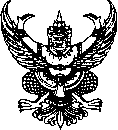 ส่วนราชการ    มหาวิทยาลัยราชภัฏสงขลา  คณะเทคโนโลยีการเกษตร  โทร. o ๗๔๒๖ o๒๗๒                                     ที่    	วันที่   เรื่อง   ขอสนับสนุนงบประมาณจัดซื้อวัสดุประกอบการจัดการเรียนการสอนเรียน	คณบดีคณะเทคโนโลยีการเกษตรเรื่องเดิม	ตามที่ คณะเทคโนโลยีการเกษตรได้แจ้งให้สำรวจรายการวัสดุประกอบการจัดการเรียนการสอนที่ต้องใช้ในภาคเรียนที่...... ปีการศึกษา......... และเสนอมายังคณบดีเพื่อพิจารณาตามขั้นตอน ความทราบแล้วนั้นข้อเท็จจริง		เพื่อให้การจัดซื้อวัสดุประกอบการจัดการเรียนการสอนเป็นไปด้วยความเรียบร้อย จึงขอสนับสนุนงบประมาณเพื่อจัดซื้อวัสดุในรายวิชา........................................  เป็นจำนวนเงิน......................... บาท  พร้อมใบเสนอราคา/หลักฐานการสืบราคา มคอ.๓/บทปฏิบัติการ ตามเอกสารแนบข้อกฎหมาย/ระเบียบ	พระราชบัญญัติการจัดซื้อจัดจ้างและการบริหารพัสดุภาครัฐ พ.ศ. 2560ข้อพิจารณาเพื่อให้การใช้งบประมาณเกิดประโยชน์สูงสุดต่อส่วนราชการ จึงขอสนับสนุนงบประมาณจำนวน.........................................บาท	จึงเรียนมาเพื่อโปรดพิจารณา(............................................)ตำแหน่ง...............................................